PROCEDIMIENTO PARA REGISTRO RPAANTECEDENTES1.- DAN 151 OPERACIONES DE AERONAVES PILOTADAS A DISTANCIA (RPA) EN ASUNTOS DE INTERÉS PÚBLICO, QUE SE EFECTÚEN SOBRE ÁREAS POBLADAS (2ª Edición)2.- DAN 91 REGLAS DEL AIREINTRODUCCIÓNCon la finalidad de simplificar el proceso de registro de RPA, esta DGAC introdujo ciertos cambios en la norma DAN 151. lo que, en términos generales consiste en que el nuevo procedimiento no incluye la inspección física del RPA, y el registro se basa en la información que entrega el usuario, principalmente a través del apéndice B de la DAN 151, documento que es firmado ante notario. PROCEDIMIENTO DE REGISTRO RPA (NUEVOS REGISTROS)Para registrar un RPA, se deberán completar los siguientes pasos:SOLICITUD DE REGISTRO DE RPAEl propietario del RPA (persona natural o jurídica) deberá completar el Apéndice B de la DAN 151 (adjunta a este procedimiento). En lo posible se deberá completar utilizando un ordenador, de lo contrario  con letra imprenta y legible. En el caso de tratarse de un show de drones (enjambre), se debe adjuntar a la solicitud un anexo (“A”), en el que se detalle el número de serie y modelo de cada RPA que constituye el enjambre. 	 La solicitud debe ser firmada ante notario por el propietario o representante legal.Una vez firmada la solicitud, se deberá hacer llegar el original a la DGAC, en forma  personal (09:00 a 17:00 horas) o mediante correo postal certificado a la siguiente dirección: 	Patricio Plasser Troncoso	Registro Nacional de RPA    Subdepartamento de Aeronavegabilidad
	Dirección General de Aeronáutica Civil   Avenida Miguel Claro 1314, Providencia	2.-	PAGO DE TASA AERONÁUTICACompletado los puntos anteriores, el propietario de la aeronave debe proceder con el pago de tasa por registro de RPA. Para conocer el valor de la tasa aeronáutica, ver el tarifario nacional DGAC en el ítem “otros pasavantes; duplicados de certificados de matrículas, aeronavegabilidad, equipos electrónicos y certificados diversos que otorgue la DGAC relacionados con  actividades aéreas”WWW.DGAC.GOB.CL/VER-TARIFARIO/DATOS DE LA CUENTA A TRANSFERIRDIRECCION GENERAL DE AERONAUTICA CIVILCUENTA CORRIENTE BANCO DE CHILE N° 00-000-55567-03 RUT 61.104.000-8ENVIAR COMPROBANTE DE TRANSFERENCIA A LOS SIGUIENTES CORREOS ELECTRÓNICOS INDICANDO NOMBRE, RUT, DIRECCIÓN Y TELEFONO DE A QUIEN EMITIR FACTURA.MGAJARDO@DGAC.GOB.CLNCORTESA@DGAC.GOB.CL3.-	CERTIFICACIÓN DE PESO DE LA AERONAVEEl propietario del RPA deberá entregar junto con el Apéndice “B”, copia de la parte del manual de operación o especificaciones técnicas del RPA en donde se indique el peso de fábrica del RPA.Solo una vez recibida, la solicitud, la factura, y la acreditación del peso de fábrica, se emitirá   el comprobante de registro, el cual será enviado al correo electrónico declarado en   la solicitud de registro dentro del plazo más breve posible.	  El comprobante de registro no constituye autorización para operar su RPA por sí solo, y, por ello, deberá solicitar el permiso correspondiente al Subdepto de Operaciones a los contactos indicados en la última página del presente instructivo.PROCEDIMIENTO DE REGULARIZACIÓN DE RPA REGISTRADOS PROVISORIAMENTE DURANTE EL ESTADO DE EXCEPCIÓN CONSTITUCIONAL DE CATÁSTROFE	   La regularización de RPA registrados provisoriamente durante el estado de excepción  constitucional de catástrofe que se inició a partir del 13 de octubre de 2021 y que tenía  como fecha límite el 14 de octubre de 2022, se extiende hasta el 31 de marzo de 2023. Posterior a esa fecha deberá solicitarse un nuevo registro conforme a la normativa vigente.Para regularizar los registros se debe proceder como se indica a continuación:El propietario del RPA (persona natural o jurídica) deberá hacer llegar a la DGAC el apéndice B de la DAN 151 en original y que remitió en la oportunidad que se le otorgó el registro provisorio. Si no dispone del original del apéndice “B”, deberá adjuntar un nuevo apéndice firmado ante notario.El propietario del RPA deberá entregar  junto con el apéndice “B”, copia de manual de operación o especificaciones técnicas en donde se indique el PMD o peso del RPA.	        La documentación  mencionada  en los puntos 1, 2 anteriores deberá  ser entregada  en  las dependencias  de la DGAC (Miguel Claro 1314, Providencia, Santiago), o remitir mediante correo postal certificado a la siguiente dirección:	Patricio Plasser Troncoso	Dirección General de Aeronáutica Civil
Subdepartamento de Aeronavegabilidad
Registro Nacional de RPA  	Miguel Claro 1314, Providencia	   Solo una vez recibida, la solicitud en original y la certificación del peso, se emitirá    el 	registro definitivo de RPA, 	el cual será enviado al correo electrónico declarado en   la solicitud de registro dentro del plazo más breve posible.CONTACTOSPARA CONSULATS EN REGIONES RELACIONADAS CON EL REGISTRO DE RPA, SE PUEDE TOMAR CONTACTO CON LOS SIGUIENTES INSPECORES ZONALESEN IQUIQUE: ANÍBAL GUTIERREZ, AGUTIERREZG@DGAC.GOB.CL - CEL +569 7127 2137 EN CONCEPCIÓN: FELIX URRUTIA, FURRUTIA@DGAC.GOB.CL - CEL +569 7664 3079EN PUERTO MONTT: LUIS NEIRA, LNEIRAR@DGAC.GOB.CL - CEL +569 9332 0753PARA CONSULTAS RELACIONADAS A REGISTRO DE RPA, CREDENCIAL DE OPERADOR Y AUTORIZACIÓN PARA OPERAR FAVOR DIRIGIRSE A LOS SUBDEPARTAMENTOS RESPECTIVOS:REGISTRO DE LA AERONAVE: SUBDEPARTAMENTO DE AERONAVEGABILIDADPATRICIO PLASSER	-	PPLASSER@DGAC.GOB.CLOBTENCIÓN DE CREDENCIAL DE OPERADOR RPA: SUBDEPARTAMENTO DE LICENCIASWILLIAMS GONZÁLEZ	-	WILLIAMS.GONZALEZ@DGAC.GOB.CLRUDOLF SOCHA	-	RUDOLF.SOCHA@DGAC.GOB.CLEXAMENES TEORICOS -	TEORICOSAG@DGAC.GOB.CLAUTORIZACIÓN PARA OPERAR: SUBDEPARTAMENTO DE OPERACIONESLUIS HENRIQUEZ	-	LHENRIQUEZ@DGAC.GOB.CLMARIO OPAZO	-	MARIO.OPAZO@DGAC.GOB.CLMANUEL BERMUDEZ	-	MBERMUDEZ@DGAC.GOB.CLFORMACIÓN DE EMPRESA DE RPA Y OBTENCIÓN DE AOC:NIBALDO JORQUERA	-	NIBALDO.JORQUERA@DGAC.GOB.CLOTRAS SOLICITUDES, CONSIDERACIONES Y CASOS ESPECIALES DEBERÁN SOLICITAR EL ANALISIS DE TODOS LOS SUBDEPARTAMENTOS INVOLUCRADOS VIA OIRS DGAC (HTTPS://WWW.DGAC.GOB.CL/OIRS/ )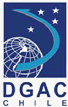 DIRECCIÓN GENERAL DE AERONÁUTICA CIVIL DEPARTAMENTO SEGURIDAD OPERACIONAL SUBDEPARTAMENTO AERONAVEGABILIDADSANTIAGO, 10 DE ENERO 2023